Lay member application form 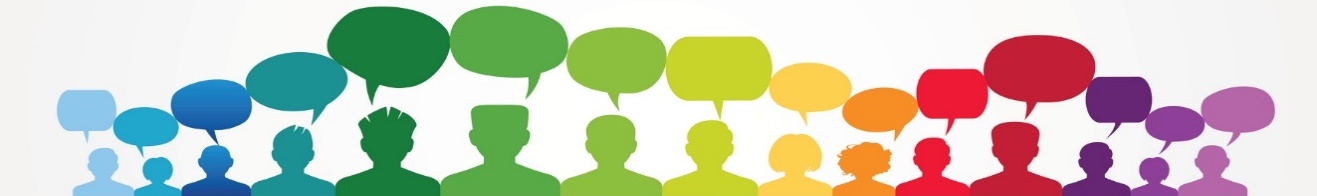 Topic: Fertility problems: assessment and treatment. Healthcare, social care or public health professionals working in this field or topic area are not eligible to apply for the lay member role. They can apply to join as a professional member if there is a vacancy for their specialism.  Contact informationName: 	 Address: 	 Telephone: 	 	Email: 	 How did you find this vacancy?If you found us through a Voluntary and Community Sector organisation or by social media, please tell us which one:If you found us another way, please tell us moreYour personal experience and knowledge What is your experience of fertility problems: assessment and treatment?In your response, please include brief details of any experience you have of treatment and care which you consider relevant to this role. This should be in one or more of the following:personal experience as someone using servicesas a relative or carer of a someone using servicesas a member, employee or officer of a voluntary organisation or support group.What is important to people using fertility services, carers, communities and the public when thinking about the assessment and treatment of health related fertility problems?  We will need you to be able to talk about the experiences of a wide range of people using services, unpaid carers, communities and the public  on this topic. What knowledge do you have to help you do this? Please give examples of your communication and team-working skills that would be relevant for working on a NICE committee. The examples do not need to be health or social care related.Please tell us about any equality issues you are aware of that may be important in this topic area. (Equality may be related to age, disability, gender reassignment, marriage and civil partnership, pregnancy and maternity, race, religion or belief, sex, sexual orientation, or socio-economic status.) Further information on the NICE equality schemeGive us brief details of other skills, knowledge or experience (for example, familiarity with using research or evidence) or any other information relevant to your application that you have not already covered in this form:Further informationAre you happy to commit to work within the NICE equality scheme? Do you commit to keeping committee discussions confidential as needed? Do you have the time to commit to this committee’s work? 
This includes attending meetings, reading papers, commenting on draft documents, and other work as required. Have you worked, or do you work as a healthcare, social care or public health professional?If yes, please give details including profession, specialty and dates: Note 1: Ideally lay members would not have this experience. Note 2: Healthcare, social care or public health professionals working in the topic area of this committee are not eligible to apply for the lay member role but can apply to join as a professional member.ReferencesPlease give us the name and contact details of 2 people who can tell us more about your suitability to be a lay member on a NICE committee. They will only be contacted if you are invited to be a lay member.The people you nominate as referees must not be:closely related to you by birth or marriage.in a relationship with you.living at the same address as you.a NICE staff member.If you have been a lay member on one of our committees in the past 5 years, include the committee chair as one of your referees.Referee 1Name:			 Relationship to you:  Address: 		 Telephone: 		 	Email: 		 Preferred method of contact: Referee 2Name:			 Relationship to you:  Address: 		 Telephone: 		 	Email: 		 Preferred method of contact : Returning completed formsBy 5pm on 16 September 2022: you should return:this application forma declaration of interests forman equality monitoring formeither by email to PIPrecruitment@nice.org.ukor by post toPublic Involvement Programme RecruitmentNICELevel 1A, City TowerPiccadilly PlazaManchesterM1 4BT.Using your informationYour application form, including the personal information you’ve provided, will be passed securely to the NICE team or guidance centre running the committee. This enables them to shortlist applications and invite people to interview.We use data such as your name, email address, telephone number, and postal address to contact you during your application process.  If you are appointed to the committee, we will use this data to contact you throughout your time working with us. When your work is finished, we will use your email address to send you an online survey about your experience.  Responses to our exit survey are anonymous.We ask about your knowledge and experiences to help us see how you could contribute to the committee’s work. If you are appointed, the teams supporting you may ask you for information to help us meet any support needs you may have.  For NICE guideline committees, if you are unsuccessful, we will keep your information on file until the work of your committee has been completed as further opportunities may arise during the course of developing the guideline. For more information about how we process your data please see our privacy notice.